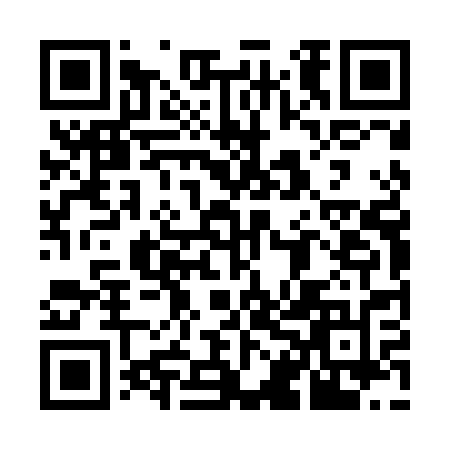 Ramadan times for Lasowa, PolandMon 11 Mar 2024 - Wed 10 Apr 2024High Latitude Method: Angle Based RulePrayer Calculation Method: Muslim World LeagueAsar Calculation Method: HanafiPrayer times provided by https://www.salahtimes.comDateDayFajrSuhurSunriseDhuhrAsrIftarMaghribIsha11Mon4:004:005:4811:363:315:255:257:0712Tue3:573:575:4611:363:335:275:277:0913Wed3:553:555:4411:363:345:295:297:1114Thu3:533:535:4211:353:355:305:307:1315Fri3:503:505:3911:353:375:325:327:1516Sat3:483:485:3711:353:385:335:337:1617Sun3:453:455:3511:353:395:355:357:1818Mon3:433:435:3311:343:405:375:377:2019Tue3:413:415:3111:343:425:385:387:2220Wed3:383:385:2811:343:435:405:407:2421Thu3:363:365:2611:333:445:415:417:2622Fri3:333:335:2411:333:465:435:437:2723Sat3:313:315:2211:333:475:455:457:2924Sun3:283:285:2011:323:485:465:467:3125Mon3:263:265:1711:323:495:485:487:3326Tue3:233:235:1511:323:515:495:497:3527Wed3:203:205:1311:323:525:515:517:3728Thu3:183:185:1111:313:535:535:537:3929Fri3:153:155:0911:313:545:545:547:4130Sat3:133:135:0611:313:555:565:567:4331Sun4:104:106:0412:304:566:576:578:451Mon4:074:076:0212:304:586:596:598:472Tue4:054:056:0012:304:597:017:018:493Wed4:024:025:5812:295:007:027:028:514Thu3:593:595:5612:295:017:047:048:535Fri3:563:565:5312:295:027:057:058:556Sat3:543:545:5112:295:037:077:078:577Sun3:513:515:4912:285:047:097:098:598Mon3:483:485:4712:285:067:107:109:029Tue3:453:455:4512:285:077:127:129:0410Wed3:433:435:4312:285:087:137:139:06